Nicky Southall Outdoor Flatwork ClinicFriday 25th November 2022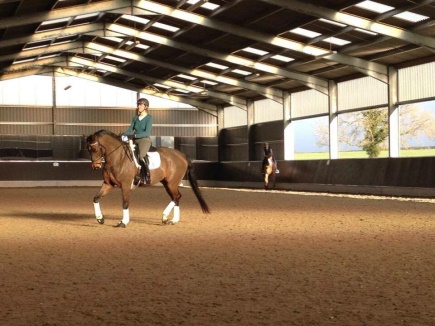 10.00-10.45amNikki Peacock & Jane Williams10.45-11.30amShona Cutler & Caroline Mockford11.45am-12.30pmGriselda Beaumont & Katie Rose12.30pm -1.15pmKirsty Kirk & Diane Boros1.30pm-2.15pmMartine Lee & Jackie Lee2.15pm-3.00pmLorna Cavalier-White & ***SPACE***